UNIVERSIDADE DE SÃO PAULOFaculdade de Economia, Administração e ContabilidadeDepartamento de AdministraçãoEAD671 – ECONOMIA DE EMPRESAS IIPROVA UNIFICADA – 28/06/17Nome:_________________________________________________NUSP:______________Um monopolista pode produzir a um custo médio (e marginal) constante de CMe = CMg = US$6. A empresa defronta-se com a curva de demanda Q = 40 – P. Calcule o preço e a quantidade capazes de maximizar os lucros desse monopolista. Calcule também seus lucros. Suponha que uma segunda empresa entre no mercado, que  seja a quantidade produzida pela primeira empresa e  a da segunda. A demanda de mercado é dada por: Calcule o equilíbrio de Cournot (isto é, os valores de  e  para os quais cada empresa esteja fazendo o melhor que pode em função da quantidade produzida pelo concorrente). Quais são o preço e a quantidade resultantes, bem como os lucros, de cada uma das empresas?Duas empresas concorrentes estão planejando individualmente introduzir um novo produto. Cada empresa vai decidir se fabrica o produto A, o produto B ou o produto. Elas vão tomar suas decisões ao mesmo tempo. A matriz de payoff resultante é apresentada a seguir:Há equilíbrios de Nash em estratégias puras? Se houver, quais são eles? Se ambas as empresas usarem estratégias maxmin, qual será o resultado?Se a Empresa 2 usa estratégia maxmin e a Empresa 1 sabe disso, o que a Empresa 1 fará? Considere a seguinte matriz de payoffs de um jogo entre duas firmas, chamadas 1 e 2. 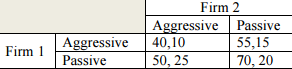 O equilíbrio de Nash deste jogo é o seguinte:Firma 1: agressiva; Firma 2: agressiva.Firma 1: agressiva; Firma 2: passiva.Firma 1: passiva; Firma 2: agressiva.Firma 1: passiva; Firma 2: passiva.Firma 1: imóvel; Firma 2: imóvel.Ainda levando em conta a matriz de payoffs do jogo anterior, qual seria o ganho incremental da firma 1, caso ela optasse por um comprometimento com a estratégia “agressiva”?5.10.15.20.25.Suponha que garrafas de água da montanha possam ser produzidas sem nenhum custo e que a demanda e a receita marginal possam ser dadas por: Q = 6000 - 5P MR = 1200 - 0.4QQual é o preço de maximização do lucro para um monopolista?4006008009001000Qual será o preço no longo prazo se o setor for um duopólio de Cournot ? 400600800900Competição direcionará o preço para zeroEmpresa 2Empresa 2Empresa 2ABCEmpresa 1A-20,-205,1010,20Empresa 1B10,5-15,-15-5,15Empresa 1C20,1015,-5-25,-25